Publicado en  el 23/01/2017 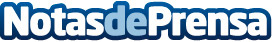 Diferencias que se establecen entre la fecha valor y la fecha de contabilización en un ingreso bancarioEn ocasiones, las pequeñas y medianas empresas no cuentan con los conocimientos suficientes sobre temática bancaria y por ese motivo es importante que trabajen en su interpretaciónDatos de contacto:Nota de prensa publicada en: https://www.notasdeprensa.es/diferencias-que-se-establecen-entre-la-fecha Categorias: Finanzas Recursos humanos http://www.notasdeprensa.es